Make an origami cross for Easter. Why is the empty cross important to Christians?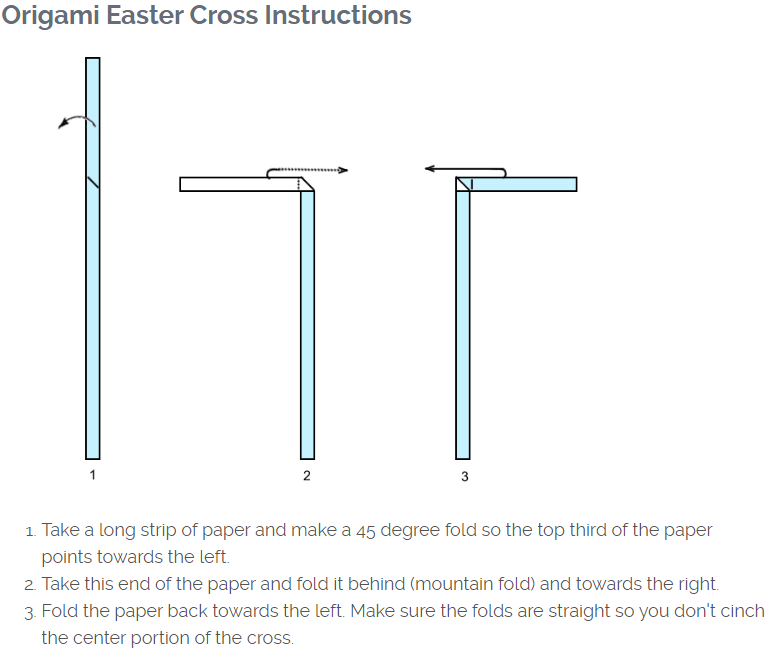 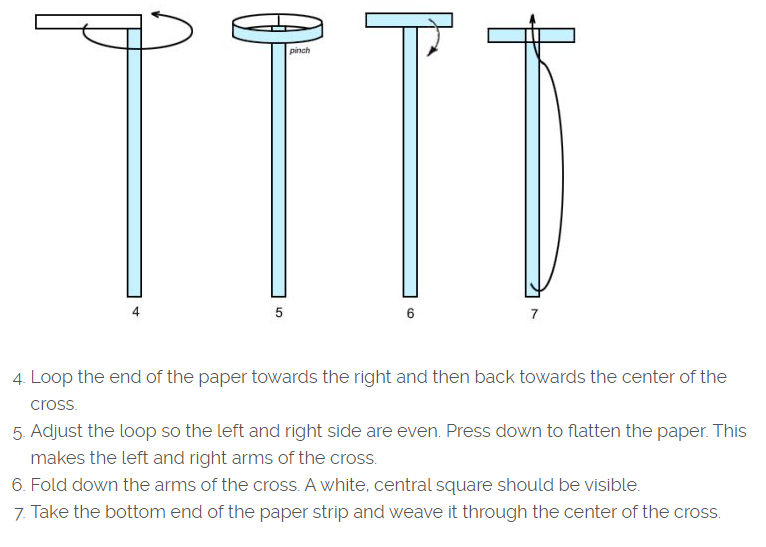 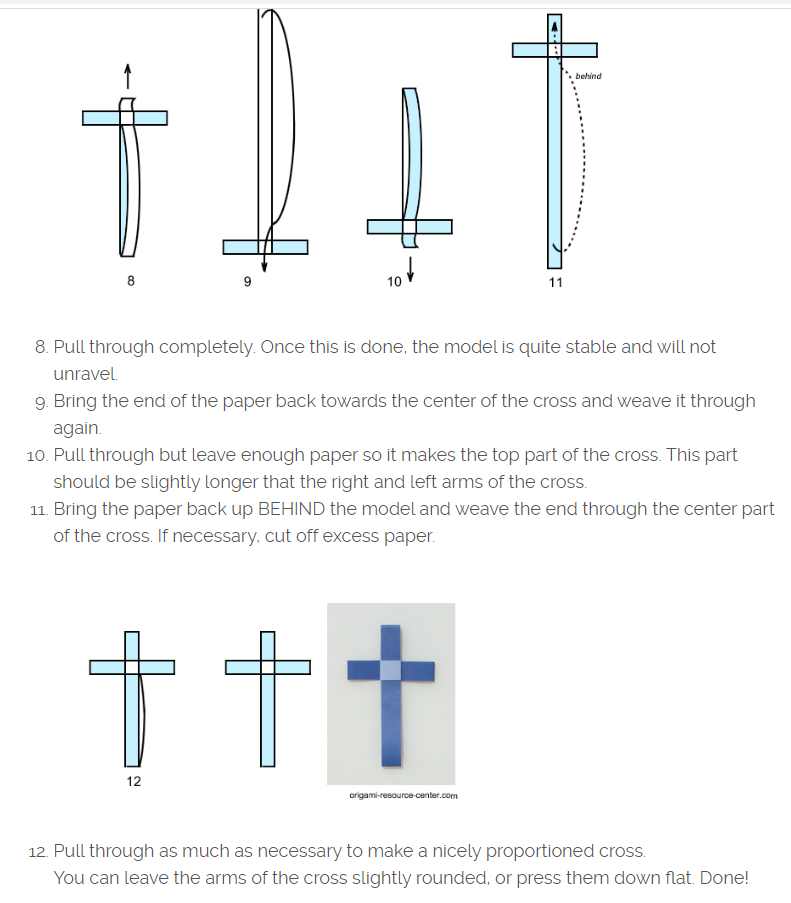 